Муниципальное бюджетное общеобразовательное учреждение «Средняя школа № 16 города Евпатории Республики Крым»Математический диктант как средство контроля, обучения, диагностики и воспитания.Подготовила: учитель начальных классов Швец Зоя Васильевнаг. Евпатория 2019 г.Математический диктант - как средство контроля, обучения, диагностики ивоспитания.Проверка знаний, умений и навыков учащихся является важной составной частью процесса обучения. Основной целью проверки является определение качества усвоения учащимися программного материала, диагностирование и корректирование их знаний и умений.Одним из важных составляющих приёмов проверки знаний, умений и навыков является математический диктант. Математический диктант — хорошо известная форма контроля знаний. Его основные функции: контролирующая, обучающая, диагностическая и воспитывающая- являются подспорьем для учителя в усвоении учащимися фактического материала, в оценивании их знаний, умений и навыков. Контролирующая функция  состоит в выявлении состояния знаний и умений учащихся, уровня их умственного развития, в изучении степени усвоения приемов познавательной деятельности, навыков рационального учебного труда. Обучающая функция контроля заключается в совершенствовании знаний и умений, их систематизации. Диагностическая функция проверки состоит в том, чтобы получить информацию об ошибках, недочётах, пробелах в знаниях учащихся, что позволяет обеспечить индивидуальный подход в обучении.Воспитывающая функция заключается в воспитании: ответственного отношения к учению, дисциплины, аккуратности, честности. Формы проведения математических диктантов:«Снайпер» (традиционный МД) а) Учитель читает вслух задания диктанта. Учащиеся на листочках или в тетрадях записывают ответы. Сразу же следует показать верные ответы, обсудить решения отдельных заданий. При правильной записи – ответ обводится в кружок (попадание в цель)1. 10 – это 7 и еще сколько?2. От какого числа надо отнять 5, чтобы получилось 7?3. Найдите значение разности чисел 15 и 9.4. Увеличьте 7 на 5.5. Уменьшаемое 12, вычитаемое 8. Найдите разность.6. У брата 5 тетрадей, у сестры столько же. Сколько тетрадей у брата и сестры вместе?7. Гребенчатый тритон линяет каждые 7 дней. Сколько раз пройдет линька у тритона за 14 дней?б) Учитель читает вслух задания диктанта. Учащиеся (на узких листочках, расположенных на столе по вертикали) записывают ответ и заворачивают край листочка. следующий ответ пишется ниже завернутого фрагмента и т.д. Проверка работы осуществляется с последнего ответа.«Молчанка» Полезно время от времени в классе давать всем ученикам тексты диктантов для самостоятельной работы с ними (записав текст диктанта на доске, слайде). Это важно для запоминания правописания математических терминов. «Графический диктант».Графический диктант - это игра, в процессе которой ребенок рисует линии, диагонали на листе бумаги и в результате получает картинку. Развивает координацию движений, внимание,  память, усидчивость, воображение, словарный запас, мелкую  моторику, орфографическую зоркость.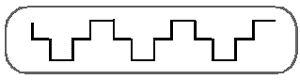 «Ложь - Истина»Ответы записываются буквами И (если высказывание истинное) или Л (если ложное)1. Если число 14 увеличить на 7, то получится 21.2. Разность чисел 87 и 3 равна 90.3. Число 34 больше числа 40 на 6.4. Пример на сложение всегда можно заменить примером на умножение.5. Если число 97 уменьшить на 8, то получится 89.6. Сумма чисел 56 и 2 равна 76.7. Число 68 меньше числа 100 на 32.8. Все двузначные числа меньше числа 100.9. Если уменьшаемое равно 24, а вычитаемое — 4, то разность равна 28.10. В числе 37 содержится 7 десятков и 3 единицы«Парный» Сначала диктуется задание для 1 варианта. Ученик второго, на основе ответа соседа, записывает свой. Ответы у вариантов получаются разные.I – в. Запишите число, которое предшествует числу 12II – в.Увеличьте это число на 5II – в.Запишите наибольшее однозначное числоI – в.Запишите последующее этого числоI – в.Запишите число, в котором 2 ед. 1 дес.II – вУменьшите это число на 4Использование математических диктантов было и остается актуальным, так как актуальной остается необходимость использования различных способов восприятия.Подводя итоги, можно сказать, что такая форма работы на уроке, как диктант имеет много положительных сторон, если учитель грамотно пользуется данной формой работы, учитывает все её особенности.И хотелось бы закончить выступление словами критика Писарева Дмитрия Ивановича, который применительно к  значению математических диктантов писал: «Смышлёность учеников растёт постоянно во время математических занятий, что так же верно и неизбежно, как то, что мускулы человека и ловкость его увеличиваются, когда он занимается гимнастическими упражнениям».